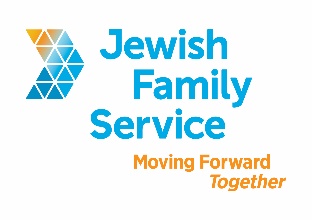 Position Title:  Accounting InternOrganization:  Jewish Family Service of San Diego Position Type:  Internship, Temporary (12- 15 hours per week) non-exemptSalary: $11-13/HourPosition Overview The accounting intern will work between 12 and 15 hours per week. Hours are flexible within the core business hours of 8-5, Monday through Friday. Primary responsibilities will include:Review submitted invoices against list of allowable expenses prior to submission for payment.  Assist staff accountants with reconciliation spreadsheets.Assist with the preparation of daily deposits.  Other duties as assigned.Position Requirements Completion of Principles of Accounting (Acctg 101)Basic understanding of Generally Accepted Accounting Principles (GAAP)Experience using Microsoft Office applications (Excel and Windows)Additional InformationThe intern is expected to gain the following skills during the internship:The ability to input Accounts Payable invoices and journal entries into The Financial Edge Accounting software.  Experience scanning and electronically filing documents.Practical knowledge of GAAP principles, principally as they are related to nonprofit organizations.An understanding of internal controls related to cash and check deposits.Experience performing basic reconciliations.Experience utilizing Office applications such as Excel and Windows.Contact InformationTo be considered, please email your cover letter (including salary requirement) and resume to resume4321@jfssd.org.  Be sure to include the position title in the subject line. Please, principals only.  Please, no follow-up phone calls or emails.About Jewish Family Service of San Diego
Jewish Family Service of San Diego is a client-centered, impact-driven organization working to build a stronger, more resilient community. For nearly 100 years, Jewish Family Service has been a trusted resource for the entire community, offering an array of services that are always life-changing, and often life-saving.  At Jewish Family Service, we believe our employees are the backbone of our agency. Our goal is your success. Come work at JFS and be our partner in Moving Forward Together. To learn more about JFS, please visit www.jfssd.org.  